SCROLL DOWN TO SEE IMAGES OF STATION MATERIALS/SUPPLIES, OUTCOMES AND TABLE SUPPORTS FOR EACH STATION EXAMPLE STATIONS:Kinetic Sand Station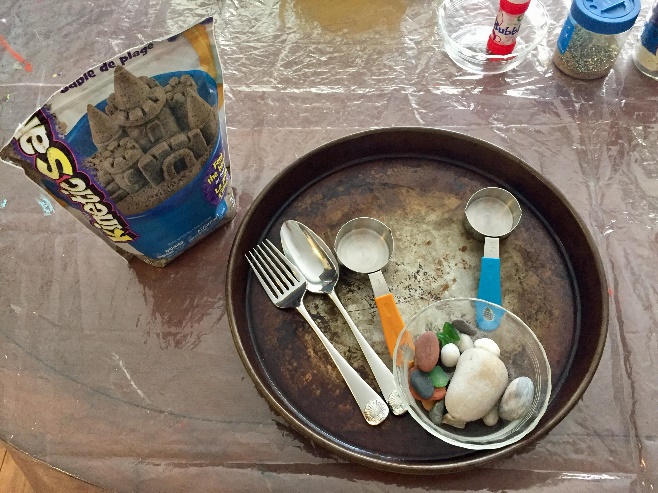 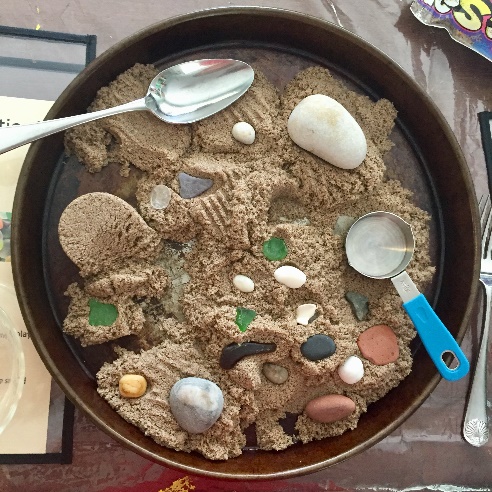 Water Station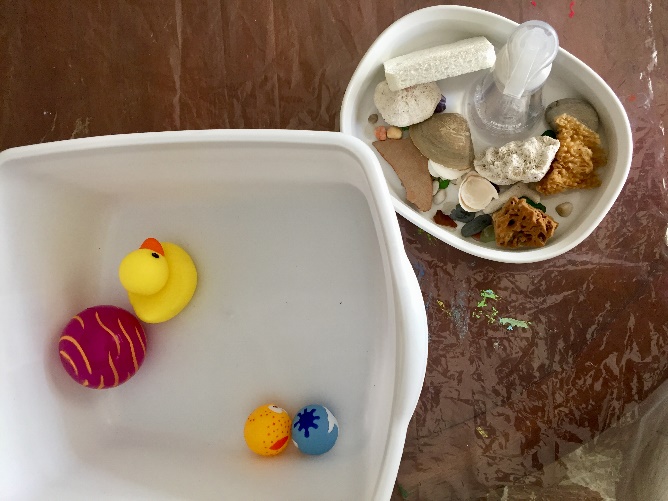 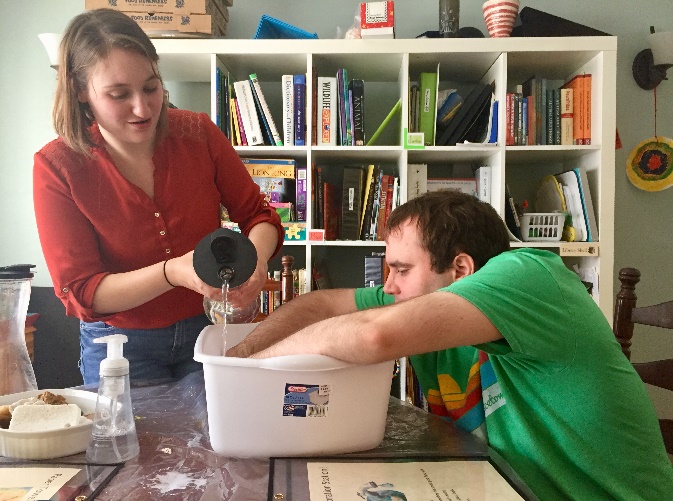 Paper Towel Tie Dye with Food Coloring Station 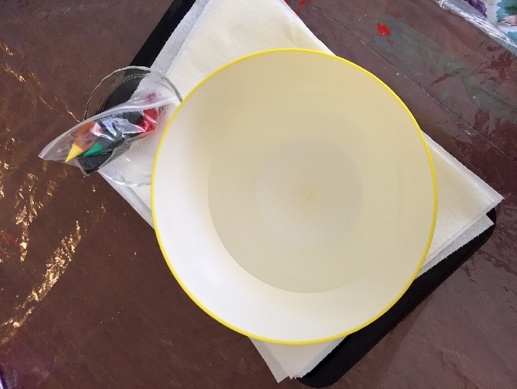 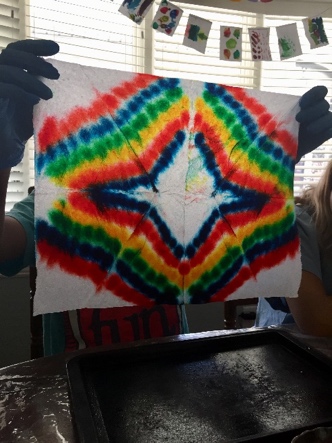 	Water Exploration Station!	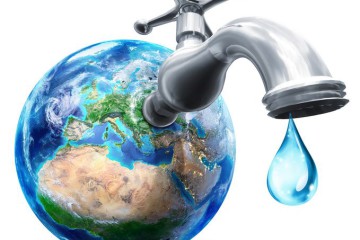 Enjoy making bubblesFilling and emptyingSprinkling some glitterAdd a few drops of something that smells good if you wishAdd a few drops of food coloringEnjoy the stones, sea glass, shellsEnjoy the squeezy toysFeel the waterHow does it feel?How do you feel?Sand Exploration Station!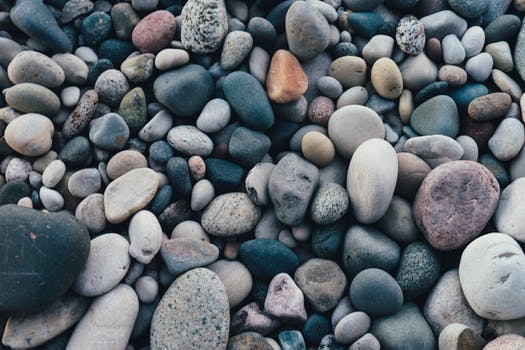 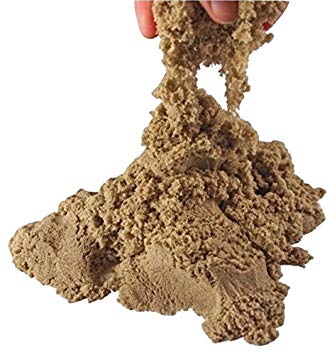 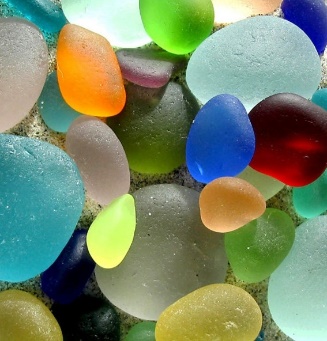 Enjoy the sandLetting it run through your fingersFeeling each grainFeeling the clumpsRemembering fun memories at the beach or doing sand playEnjoy the stones, sea glass, shellsEnjoy the cups for packing sand and making circlesUse the forks, knife, spoon to rake, spread, explore the sandHow does it feel?How do you feel?Paper Towel Tie Dye Art!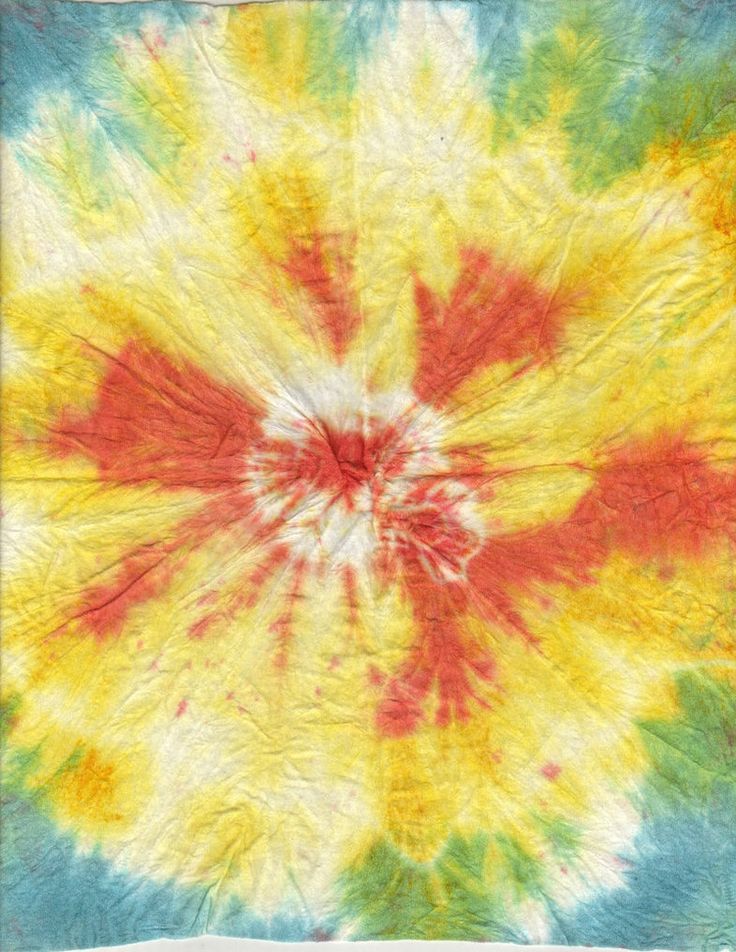 Enjoy folding the paper into trianglesFeel the softness of the materialPress the edges slowly while breathingDip the folded triangle into the waterSqueeze the extra water out gently, slowlyLay your triangle on the cookie sheetPut drops of food color on one sideTurn over and put the color on the same are on the other sideKeep repeatingEnjoy the colors as they spread and breatheWhen done, unfold and let dryHow does it feel?How do you feel?